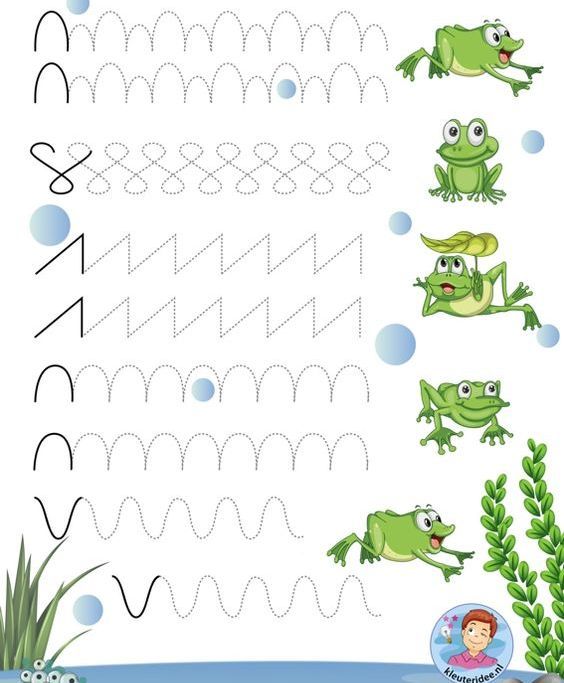 ŽABKA, VÝMYSELNÍČKA   SKÁKALA   CEZ   VODIČKU   AKO   ŠPORTOVEC. SKÚS   AJ   TY   ÍSŤ   CERUZKOU  PO   JEJ   CESTIĆKÁCH.